長浜米原しょうがい者自立支援協議会　社会資源環境部会　あるべき姿検討班　企画研修参加申込書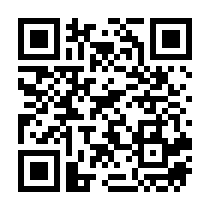 FAX又は右記QRコードからお申し込みください。申込み締切日　10/10（火）※手話通訳を希望される方は右欄へ〇をつけてください。　所　　属所　　属所　　属所　　属所　　属電話番号FAXメール氏名氏名職種名職種名会場/オンライン（どちらかにチェック）□会場/□オンライン□会場/□オンライン□会場/□オンライン